Hiermit bestelle(n) ich/ wir die Studie:„Kundenbindungsprogramme im deutschen Handel“ ISBN 978-3-947367-98-6Bundle 2-tlg.Preis inkl.  MwSt..:  427,21 €​Gewünschte Zahlungsabwicklung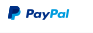 Bitte für die PayPal-Zahlungsanforderung den Button PayPal drücken  und in die vorgefertigte Anforderungs-Mail die nachfolgenden Daten eingeben:Schritt 1:Von welchem PayPal Account soll gezahlt werden? E-Mail des PayPal-Accounts:Schritt 2:An welche Adresse soll der PayPal Rechnungs-Versand gehen? Firmaz. Hd.StrasseOrtPayPal-Rechnung mit Zahlungsanforderung beinhaltet die Bestellbestätigung.